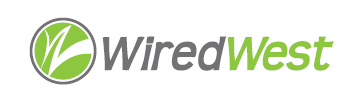 AgendaWiredWest Board Directors MeetingWindsor Town Hall, 1890 Route 9Windsor, MA 01270Saturday, April 15, 2017, 9:30 amWelcome and Introductions								 	 5 minutesApproval of Minutes										 5 minutes  March 18, 2016Report from the Chair									 5 minutesRegional Broadband Solution								30 minutesVote for Choice of Operator Project plan handoutEOHED	 grants											10 minutesMBI Update											10 minutesVote to remove non-participating towns							10 minutesChester, TollandReports from Committees								             10 minutesFinance – vote to approve FY18 budgetOther Director Input 									             10 minutesConfirm and Schedule next BoD meetings							 5 minutesOther business which could not be reasonably foreseen within 48 hours of meetingAdjourn 